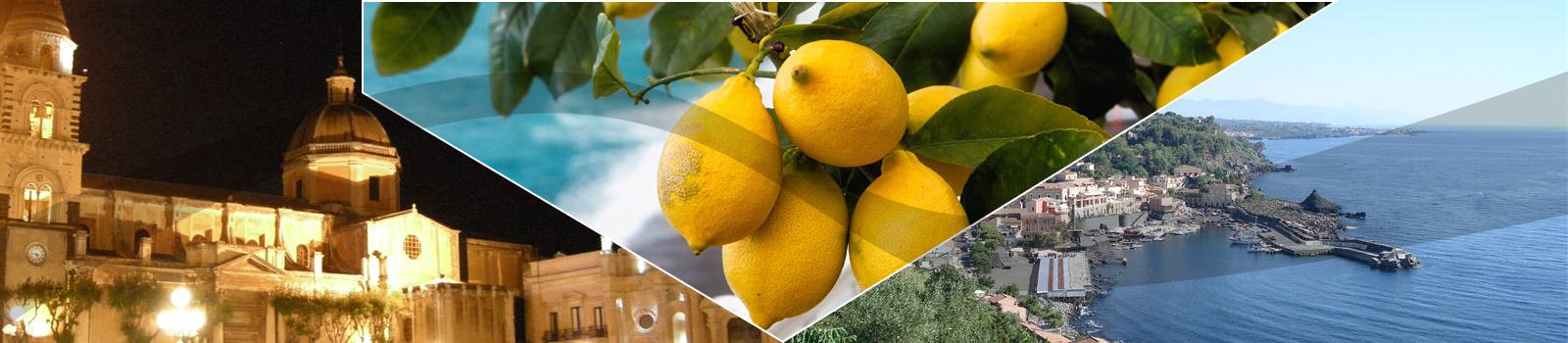 MISURA 16 - COOPERAZIONESOTTOMISURA 16.3“Cooperazione tra piccoli operatori per organizzare processi di lavoro in comune e condividere impianti e risorse, nonché per lo sviluppo/la commercializzazione del turismo”Strategia di Sviluppo Locale di Tipo Partecipativo (SSLT): TERRE DI ACIAMBITO 1: TURISMO SOSTENIBILEAZIONE PAL: OPERATORI DI QUALITA’ DELLE ACI ALLEGATO 4 DICHIARAZIONE SOSTITUTIVA PER LA CONCESSIONE DI AIUTI IN DE MINIMISDichiarazione sostitutiva per la concessione di aiuti in «de minimis», ai sensi dell'art. 47 del decreto del Presidente della Repubblica 28 dicembre 2000, n. 445 (Testo unico delle disposizioni legislative e regolamentari in materia di documentazione amministrativa)Il sottoscritto:In qualità di titolare/legale rappresentante dell’impresa:In relazione a quanto previsto dal Bando  e dalle Disposizioni Attuative Specifiche  della Misura  16 – Cooperazione - Sottomisura 16.3  Per la concessione di aiuti «de minimis» di cui al Regolamento (UE) n.1407/2013  della Commissione del 18/12/2013 , pubblicato sulla Gazzetta Ufficiale Unione Europea n. L 352/13 del 24/12/13, relativo alla applicazione degli articoli 107 e 108 del trattato sul funzionamento dell’Unione europea agli aiuti “de minimis”. Nel rispetto di quanto previsto dai seguenti Regolamenti della Commissione:Regolamento n. 1407/2013 de minimis generaleRegolamento n. 1408/2013 de minimis nel settore agricoloRegolamento n. 717/2014 de minimis nel settore pesca Regolamento n. 360/2012 de minimis SIEGPRESA VISIONE delle istruzioni per la predisposizione della presente dichiarazione (Allegato I);CONSAPEVOLE delle responsabilità anche penali assunte in caso di rilascio di dichiarazioni mendaci, formazione di atti falsi e loro uso, e della conseguente decadenza dai benefici concessi sulla base di una dichiarazione non veritiera, ai sensi degli articoli 75 e 76 del decreto del Presidente della Repubblica 28 dicembre 2000, n. 445 (Testo unico delle disposizioni legislative e regolamentari in materia di documentazione amministrativa),DICHIARASezione A – Natura dell’impresa  Che l’impresa non è controllata né controlla, direttamente o indirettamente, altre imprese. Che l’impresa controlla, anche indirettamente, le imprese seguenti aventi sede legale in Italia, per ciascuna delle quali presenta la dichiarazione di cui all’allegato II:(Ragione sociale e dati anagrafici) (ripetere tabella se necessario)Che l’impresa è controllata, anche indirettamente, dalle imprese seguenti aventi sede legale o unità operativa in Italia, per ciascuna delle quali presenta la dichiarazione di cui all’allegato II:(Ragione sociale e dati anagrafici) (ripetere tabella se necessario)Sezione B - Rispetto del massimaleChe l’esercizio finanziario (anno fiscale) dell’impresa rappresentata inizia il ___________ e termina il _________;2.1 - Che all’impresa rappresentata NON E’ STATO CONCESSO nell’esercizio finanziario corrente e nei due esercizi finanziari precedenti alcun aiuto «de minimis», tenuto conto anche delle disposizioni relative a fusioni/acquisizioni o scissioni;2.2 - Che all’impresa rappresentata SONO STATI CONCESSI nell’esercizio finanziario corrente e nei due esercizi finanziari precedenti i seguenti aiuti «de minimis», tenuto conto anche delle disposizioni relative a fusioni/acquisizioni o scissioni:(Aggiungere righe se necessario)Sezione C – settori in cui opera l’impresaChe l’impresa rappresentata opera solo nei settori economici ammissibili al finanziamento;Che l’impresa rappresentata opera anche in settori economici esclusi, tuttavia dispone di un sistema adeguato di separazione delle attività o distinzione dei costi;Che l’impresa rappresentata opera anche nel settore economico del «trasporto merci su strada per conto terzi», tuttavia dispone di un sistema adeguato di separazione delle attività o distinzione dei costi.Sezione D - condizioni di cumuloChe in riferimento agli stessi «costi ammissibili» l’impresa rappresentata NON ha beneficiato di altri aiuti di Stato.Che in riferimento agli stessi «costi ammissibili» l’impresa rappresentata ha beneficiato dei seguenti aiuti di Stato: Sezione E - Aiuti de minimis sotto forma di «prestiti» o «garanzie»Che l’impresa rappresentata non è oggetto di procedura concorsuale per insolvenza oppure non soddisfa le condizioni previste dal diritto nazionale per l’apertura nei suoi confronti di una tale procedura su richiesta dei suoi creditori;Per le Grandi Imprese:Che l’impresa rappresentata si trova in una situazione comparabile ad un rating del credito pari ad almeno B-;AUTORIZZAl’Amministrazione concedente al trattamento e all’elaborazione dei dati forniti con la presente dichiarazione, per finalità gestionali e statistiche, anche mediante l’ausilio di mezzi elettronici o automatizzati, nel rispetto della sicurezza e della riservatezza e ai sensi dell’articolo 38 del citato DPR n. 445/2000 allegando alla presente dichiarazione, copia fotostatica di un documento di identità.Località e data ……………In fede (Il titolare/legale rappresentante dell'impresa)							       ___________________________________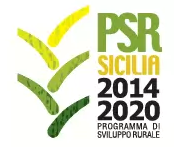 Programma di Sviluppo Rurale (PSR) Sicilia 2014-2020GAL  TERRE DI ACI  S.C.arlSEZIONE 1 – Anagrafica richiedenteSEZIONE 1 – Anagrafica richiedenteSEZIONE 1 – Anagrafica richiedenteSEZIONE 1 – Anagrafica richiedenteSEZIONE 1 – Anagrafica richiedenteSEZIONE 1 – Anagrafica richiedenteSEZIONE 1 – Anagrafica richiedenteIl Titolare / legale rappresentante dell'impresa Nome e cognome Nome e cognome nata/o ilnel Comune dinel Comune diProvIl Titolare / legale rappresentante dell'impresa Il Titolare / legale rappresentante dell'impresa Comune di residenzaCAPViaVian.ProvIl Titolare / legale rappresentante dell'impresa SEZIONE 2 – Anagrafica impresa SEZIONE 2 – Anagrafica impresa SEZIONE 2 – Anagrafica impresa SEZIONE 2 – Anagrafica impresa SEZIONE 2 – Anagrafica impresa SEZIONE 2 – Anagrafica impresa SEZIONE 2 – Anagrafica impresa Impresa Denominazione/Ragione sociale dell’impresa Denominazione/Ragione sociale dell’impresa Forma giuridicaImpresa Sede legale ComuneCAPViaVian.provSede legale Dati impresaCodice fiscalePartita IVAPartita IVAPartita IVAPartita IVAPartita IVADati impresaBando –Misura 16 Sottomisura 16.3Titolo:Estremi provvedimento di approvazionePubblicato in BURBando –Misura 16 Sottomisura 16.3SOTTOMISURA 16.3“Cooperazione tra piccoli operatori per organizzare processi di lavoro in comune e condividere impianti e risorse, nonché per lo sviluppo/la commercializzazione del turismo” della Strategia di Sviluppo Locale di Tipo Partecipativo (SSLT): GAL TERRE DI ACIdelibera del CdA del 13/09/2019Anagrafica impresa controllataAnagrafica impresa controllataAnagrafica impresa controllataAnagrafica impresa controllataAnagrafica impresa controllataAnagrafica impresa controllataImpresa Denominazione/Ragione sociale dell’impresa Denominazione/Ragione sociale dell’impresa Forma giuridicaForma giuridicaForma giuridicaImpresa Sede legale ComuneCAPVian.provSede legale Dati impresaCodice fiscalePartita IVAPartita IVAPartita IVAPartita IVAAnagrafica dell’impresa che esercita il controllo sulla richiedenteAnagrafica dell’impresa che esercita il controllo sulla richiedenteAnagrafica dell’impresa che esercita il controllo sulla richiedenteAnagrafica dell’impresa che esercita il controllo sulla richiedenteAnagrafica dell’impresa che esercita il controllo sulla richiedenteAnagrafica dell’impresa che esercita il controllo sulla richiedenteAnagrafica dell’impresa che esercita il controllo sulla richiedenteImpresa Denominazione/Ragione sociale dell’impresa Denominazione/Ragione sociale dell’impresa Forma giuridicaImpresa Sede legale ComuneCAPViaVian.provSede legale Dati impresaCodice fiscalePartita IVAPartita IVAPartita IVAPartita IVAPartita IVADati impresaImpresa cui è stato concesso il de minimisEnte concedenteRiferimento normativo/ amministrativo che prevede l’agevolazione Provvedimento di concessione e dataReg. UE de minimis Importo dell’aiuto de minimisImporto dell’aiuto de minimisDi cui imputabile all’attività di trasporto merci su strada per conto terziImpresa cui è stato concesso il de minimisEnte concedenteRiferimento normativo/ amministrativo che prevede l’agevolazione Provvedimento di concessione e dataReg. UE de minimis ConcessoEffettivoDi cui imputabile all’attività di trasporto merci su strada per conto terzi123TOTALETOTALETOTALETOTALETOTALETOTALEn.Ente concedenteRiferimento normativo o amministrativo che prevede l’agevolazioneProvvedimento di concessione Regolamento di esenzione (e articolo pertinente) o Decisione Commissione UEIntensità di aiuto Intensità di aiuto Importo imputato sulla voce di costo o sul progetton.Ente concedenteRiferimento normativo o amministrativo che prevede l’agevolazioneProvvedimento di concessione Regolamento di esenzione (e articolo pertinente) o Decisione Commissione UEAmmissibileApplicataImporto imputato sulla voce di costo o sul progetto12TOTALETOTALETOTALETOTALETOTALE